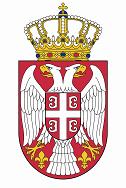 РЕПУБЛИКА СРБИЈА МИНИСТАРСТВО ПОЉОПРИВРЕДЕ, ШУМАРСТВА И ВОДОПРИВРЕДЕУПРАВА ЗА АГРАРНА ПЛАЋАЊА             На основу члана 8. став 2. тачка 3) Закона о пољопривреди и руралном развоју („Службени гласник РС, број 41/2009, 10/2013 – др. закон, 101/2016, 67/2021 - др. закон и 114/2021) и члана 44. Правилника о ИПАРД подстицајима за инвестиције у физичку имовину пољопривредних газдинстава у оквиру ИПАРД III програма („Службени гласник РС, број 11/2024), расписујеИ З М Е Н У  Б Р О Ј  2П Р В О ГЈ А В Н О Г    П О З И В АЗА ПОДНОШЕЊЕ ЗАХТЕВА ЗА ОДОБРАВАЊЕ ПРОЈЕКТА ЗА ИПАРД ПОДСТИЦАЈЕ ЗА ИНВЕСТИЦИЈЕ У ФИЗИЧКУ ИМОВИНУ ПОЉОПРИВРЕДНИХ ГАЗДИНСТАВАУ ИЗГРАДЊУ И ОПРЕМАЊЕ ОБЈЕКАТА, КАО И ПОДИЗАЊЕ ВИШЕГОДИШЊИХ ПРОИЗВОДНИХ И МАТИЧНИХ ЗАСАДА, У ОКВИРУ ИПАРД III ПРОГРАМАЧлан 1.             У Првом јавном позиву за подношење захтева за одобравање пројекта за ИПАРД подстицаје за инвестиције у физичку имовину пољопривредних газдинстава у изградњу и опремање објеката, као и подизање вишегодишњих производних и матичних засада, у оквиру ИПАРД III програма, број 320-01-01-1/2024-02 од 23.02.2024. године, са Изменом број 1 Јавног позива од 23.05.2024. године (у даљем тексту: Јавни позив), у члану 3. став 1. речи: „до 21. јуна 2024. године“ замењују се речима „до 26. јула 2024. године“.У свему осталом текст Јавног позива остаје непромењен.Члан 2.             Ова Измена број 2 Jавног позива објављује се на званичној интернет страници Министарства пољопривреде, шумарства и водопривреде http://www.minpolj.gov.rs и званичној интернет страници Управе за аграрна плаћања http://www.uap.gov.rs, као и на огласним таблама Управе за аграрна плаћања, на адресама: Булевар краља Александра бр. 84, 11000 Београд и Булевар Михајла Пупина 113а, 11070 Нови Београд.             Информације у вези расписаног Јавног позива и ове Измене број 2 Јавног позива доступне су на телефон Инфо-центра Министарства пољопривреде, шумарства и водопривреде: 011/260-79-60 или 011/260-79-61, као и контакт центра Управе за аграрна плаћања: 011/30-20-100 или 011/30-20-101, сваког радног дана од 7:30 до 15:30 часова. У Београду, 20. јуна 2024. године, У Београду, 20. јуна 2024. године, Број: 320-01-01-1/2024-02Датум: 20.06.2024. године. В.Д.  ДИРЕКТОРА                   Слободан НиколовскиВ.Д.  ДИРЕКТОРА                   Слободан Николовски